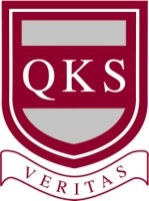 The Queen Katherine School Job ProfileDeputy DSL and KS5 Student Support Mentor Responsible to:  	Assistant HeadteacherGrade: 		SS5Hours:  			42 per week to recognise the out of hours work required			(Can be negotiated with line manager)Job PurposeTo be part of the QKS safeguarding team and to act as Deputy DSL for the school under the direction of the DSL To lead on Child Protection issues in the Key Stage. To support the work of the Assistant Headteacher and Key Stage team to ensure pastoral support for identified students so that they attend Sixth Form, and make progress to ensure achievementTo plan and deliver specific interventions with identified students.  This might include small group work on overcoming existing barriers which may result in students not fulfilling their academic potential To ensure that the support for identified individual students and for students in small groups is recorded, reviewed at half termly intervals and its impact is evaluated. To uphold and demonstrate the school’s ethos and valuesINTERVENTIONWork with pastoral staff to identify students at risk of underachievingWorking with Head of Sixth Form, respond to identified barriers to learning (including disengagement) in order to establish and develop effective interventionsTo develop 1:1 mentoring relationship with students needing particular support, where necessary, aimed at achieving specific measurable goals defined within a support planMonitor the progress of individual students against mutually agreed objectives at half termly intervals and set new targets, if appropriateSupport the transition between KS4 and KS5Support with the delivery of CEIAG.Contribute to the supervision of students in the IER for a specified time.You will proactively support students to effectively manage issues related to their personal development, behaviour or welfare and enable them to achieve and progress. This will include:Meeting with allocated groups of students in weekly timetabled sessions and delivering a comprehensive pastoral programme, which includes a focus on developing personal resilience and independenceSetting and reviewing each student’s individual learning plan and setting stretching targets and action plans to achieve their goals.Develop a system of academic mentoring which can be used by tutors in the Sixth Form to support a greater range of studentsAiding students to reflect on their skills and experience, inside and outside the curriculum and encouraging them to develop new skills and abilities.Identifying support needs or safeguarding concerns, especially where these are affecting the students’ ability to complete their studies successfully and making referrals as appropriate.Maintaining effective liaison with appropriate staff, parents/carers and external agencies to ensure support meets students’ needs.Work with AHT, using data available to record and review interventions across the Sixth Form.SAFEGUARDINGBe the lead person for any Child Protection and Safeguarding issues at KS5 and be part of the QKS safeguarding team as Deputy DSLAs a Safeguarding Officer (level 3)process referralsAttend and contribute to QKS safeguarding team meetingProvide advice on Child Protection issuesCo-ordinate EHA assessments, actions and reviews as designated by the AHTMaintain appropriate professional boundaries in all contacts and support of students, their families and carers. Respect and understand the confidential nature of the role.Follow agreed reporting and case review procedures involving colleagues and line managers as required  Specific responsibilities and tasks to be formalised with post holder. Support the Head of Sixth Form with Sixth Form Council Attend consultation evenings and open evenings to provide support to teaching colleagues.Criteria Essential Desirable Qualifications and ExperienceSubstantial experience of working with young people (11- 18)√Experience delivering small group work √Qualifications relevant to supporting young people, youth work certificate or equivalent√Graduate √Child Protection Training willingness to be trained to Level 3√ICT literate√KnowledgeAn understanding of school systems√An understanding of multi-agency working√Developing self and othersA commitment to your own CPD√Skills/AbilityThe ability to relate well to young people√The ability to use a range of data to support and monitor student progress√The ability to devise & implement plans and interventions which secure student progress√Ability to prioritise√Problem solving skills√Excellent time management skills (ability to meet deadlines)√First Aider√Personal Qualities Stamina √ Excellent interpersonal skills √ The ability to ensure a sensible work life balance√ The ability to work with in a team√ The ability to give and receive effective feedback and act to improve personal performance√ Self-motivated√ 